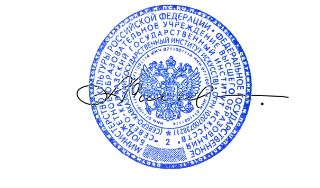 Утверждаю»			И.о. ректора СКГИИ		А.И. Рахаев27 июля 2023г.СПИСОКлиц, которые могут рассматриваться приёмной комиссией к зачислению по каждому направлению подготовки (специальности) по различным уровням образования, формам обучения и условиям приема по программам высшего образования:53.05.01 Искусство концертного исполнительстваФорма обучения: Очная
Источник финансирования: Основные места
Уровень бюджета: Бюджетные ассигнования федерального бюджетаМест – 3, заявлений – 8
﻿ 53.05.04 Музыкально-театральное искусствоФорма обучения: Очная
Источник финансирования: Основные места
Уровень бюджета: Бюджетные ассигнования федерального бюджетаМест – 3, заявлений – 3
﻿ 55.05.01 Режиссура кино и телевиденияФорма обучения: Очная
Источник финансирования: Основные места
Уровень бюджета: Бюджетные ассигнования федерального бюджетаМест – 4, заявлений – 7
﻿ Форма обучения: Очная
Источник финансирования: С оплатой обученияМест – 1, заявлений – 1№Номер страхового свидетельства обязательного пенсионного страхованияУникальный код, присвоенный абитуриентуКонкурсные баллыПриоритет зачисленияПриоритет зачисления является высшим приоритетом№Номер страхового свидетельства обязательного пенсионного страхованияУникальный код, присвоенный абитуриентуСумма баллов за ВИ и ИД1145-782-566 98R54KF7ARMKNP54651Да2143-397-625 79XA-905XRJ49R-4371Нет314813345253XKBB17--SZ4K84351Нет4142-393-435 52G6JD17RXD-XGN4182Нет5150-469-350 57D9N706LZ79-RR4081Нет6186-350-781 95B7JX1PXJZ6ZAR4062Нет7187-048-569 089NR4SBRGXBP6N3602Нет8131-385-151 317KXN1KXP4XKDZ1481Нет№Номер страхового свидетельства обязательного пенсионного страхованияУникальный код, присвоенный абитуриентуКонкурсные баллыПриоритет зачисленияПриоритет зачисления является высшим приоритетом№Номер страхового свидетельства обязательного пенсионного страхованияУникальный код, присвоенный абитуриентуСумма баллов за ВИ и ИД1142-153-914 30G6JD17RXZJ95P3981Да2142-808-020 386JZLFA-98GBAP3431Да3– LMR4FB8RK44-63301Да№Номер страхового свидетельства обязательного пенсионного страхованияУникальный код, присвоенный абитуриентуКонкурсные баллыПриоритет зачисленияПриоритет зачисления является высшим приоритетом№Номер страхового свидетельства обязательного пенсионного страхованияУникальный код, присвоенный абитуриентуСумма баллов за ВИ и ИД1142-474-540 52XA-905XRBDMJP3221Да2205-287-153 48NMN8FAN-ZRDGP3191Да3173-148-182 64KZNRH6XP-R74-3011Да4151-763-636 695NPJSR7N5LNN42921Да5154-499-834 14A6JP1ZMLP854K2891Нет6147-445-192 76KZNRH6XPJ6-KR2471Нет7145-065-495 60J9ZN056RDZN472171Нет
№Номер страхового свидетельства обязательного пенсионного страхованияУникальный код, присвоенный абитуриентуКонкурсные баллыЗаявление о согласии на зачислениеПриоритет зачисленияПриоритет зачисления является высшим приоритетомНаличие в организации заключенного договора об оказании платных образовательных услуг
№Номер страхового свидетельства обязательного пенсионного страхованияУникальный код, присвоенный абитуриентуСумма баллов за ВИ и ИД1154-499-834 14A6JP1ZMLP854K289нет1НетНет